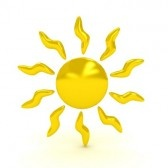 Es ist sonnig.			- Ein Superwetter haben wir heute!Die Sonne scheint.			- Schönes Wetter heute, nicht?Es ist schönes Wetter.		- Ein richtiges Bilderbuchwetter!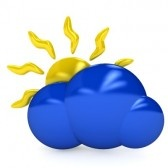 Es ist leicht bewölkt.	- Hm, nicht mehr so schön wie gestern!leichte BewölkungAufhellungen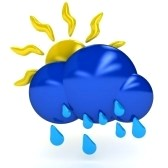 Es ist stark bewölkt.		- Heute gibt es sicher noch Regen.Es ist bedeckt.				- Ziemlich grau heute.Bewölkungszunahme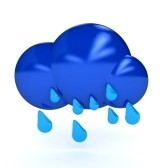 Es regnet.				- Schlechtes Wetter ist heute!Es ist regnerisch.				- So ein Sauwetter!Niederschläge					- Mistwetter!starke Regenfälle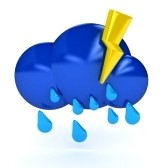 Es gibt ein Gewitter.	- Was für ein schreckliches Gewitter!Es blitzt und donnert.GewitterneigungUnwetter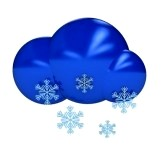 Es schneit.					- Ist das eine Kälte!Schneefälle				- Brr, ist das kalt!Wintereinbruch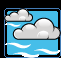 Es ist neblich.				- So ein Nebel!Nebel			- Man sieht ja kaum die Hand vor den Augen!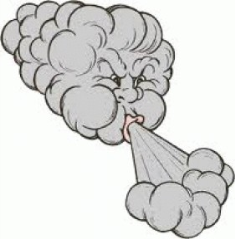 starker Westwind			- Ziemlich windig ist heute.Winde aus West(en)			- Ein Wind ist das heute!Es ist stürmisch.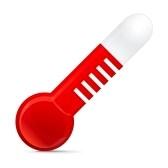 Es ist sehr warm.				- Puh, ist das heiß! Es ist heiß.				- Eine Affenhitze haben wir heute!hohe Temperaturen